Partial revision of the Test Guidelines for ActinidiaDocument prepared by the Office of the UnionDisclaimer:  this document does not represent UPOV policies or guidance	The purpose of this document is to present a proposal for a partial revision of the Test Guidelines for Actinidia (document TG/98/7 Rev. Corr.).	The background to the proposed partial revision of the Test Guidelines for Actinidia is presented in document TC/57/2 “Test Guidelines”.	The Technical Working Party for Fruit Crops (TWF), at its fifty-second session, considered a proposal for a partial revision of the Technical Questionnaire (TQ) of the Test Guidelines for Actinidia (Actinidia Lindl.) on the basis of document TWP/5/13 “Revision of Test Guidelines”, paragraph 17 and Annex XV.  The TWF agreed to propose the inclusion of the following characteristics in the TQ (characteristics for inclusion indicated in highlight and underline) (see document TWF/52/10 “Report”, paragraph 88):	The proposed additions to TQ 5 are presented in highlight and underline. [End of document]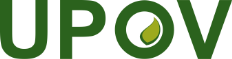 EInternational Union for the Protection of New Varieties of PlantsTechnical CommitteeFifty-Seventh Session
Geneva, October 25 and 26, 2021TC/57/20Original:  EnglishDate:  September 4, 2021Char. No.(*)Characteristic Name13(*)Stem:  presence of bud cover14(*)Stem:  size of hole in bud cover17(*)Leaf blade:  shape19(*)Leaf blade:  shape of apex42Petal:  main color on adaxial side46Anther:  color47(*)Fruit:  weight51(*)Fruit:  shape52(*)Fruit:  shape in cross section (at median)53(*)Fruit:  stylar end56(*)Fruit:  shape of shoulder at stalk end60(*)Fruit:  hairiness of skin64(*)Fruit:  color of skin66(*)Fruit:  color of outer pericarp67(*)Fruit:  color of locules72(*)Fruit:  color of core75(*)Time of vegetative bud burst76(*)Time of beginning of flowering77(*)Time of maturity for harvestTECHNICAL QUESTIONNAIRETECHNICAL QUESTIONNAIREPage {x} of {y}Reference Number:Reference Number:Reference Number:Reference Number:5.	Characteristics of the variety to be indicated (the number in brackets refers to the corresponding characteristic in Test Guidelines;  please mark the note which best corresponds).5.	Characteristics of the variety to be indicated (the number in brackets refers to the corresponding characteristic in Test Guidelines;  please mark the note which best corresponds).5.	Characteristics of the variety to be indicated (the number in brackets refers to the corresponding characteristic in Test Guidelines;  please mark the note which best corresponds).5.	Characteristics of the variety to be indicated (the number in brackets refers to the corresponding characteristic in Test Guidelines;  please mark the note which best corresponds).5.	Characteristics of the variety to be indicated (the number in brackets refers to the corresponding characteristic in Test Guidelines;  please mark the note which best corresponds).5.	Characteristics of the variety to be indicated (the number in brackets refers to the corresponding characteristic in Test Guidelines;  please mark the note which best corresponds).5.	Characteristics of the variety to be indicated (the number in brackets refers to the corresponding characteristic in Test Guidelines;  please mark the note which best corresponds).CharacteristicsCharacteristicsCharacteristicsExample VarietiesNoteNote5.1 
(76)Time of beginning of flowering (for all varieties)Time of beginning of flowering (for all varieties)Time of beginning of flowering (for all varieties)very earlyvery earlyvery early1[  ]1[  ]very early to earlyvery early to earlyvery early to early2[  ]2[  ]earlyearlyearlyHort16A (A), Yukimusume (B)3[  ]3[  ]early to mediumearly to mediumearly to medium4[  ]4[  ]mediummediummediumAbbott (A), Kousui (B)5[  ]5[  ]medium to latemedium to latemedium to late6[  ]6[  ]latelatelateHayward (A)7[  ]7[  ]late to very latelate to very latelate to very late8[  ]8[  ]very latevery latevery late9[  ]9[  ]5.2
(13)Stem:  presence of bud coverStem:  presence of bud coverStem:  presence of bud coverabsentabsentabsentHort16A (A), Kousui (B)1[  ]1[  ]presentpresentpresentHayward (A), Mitsukou (B)9[  ]9[  ]5.3
(14)Stem:  size of hole in bud coverStem:  size of hole in bud coverStem:  size of hole in bud coversmallsmallsmallAbbott (A), Mitsukou (B)1[  ]1[  ]mediummediummediumHayward (A), r-Awaji (B)2[  ]2[  ]largelargelargeElmwood (A), r-Nagano (B)3[  ]3[  ]5.4
(17)Leaf blade:  shapeLeaf blade:  shapeLeaf blade:  shapelanceolatelanceolatelanceolateKaimai (A)1[  ]1[  ]ovateovateovate (A)2[  ]2[  ]obovateobovateobovateBruno (A)3[  ]3[  ]CharacteristicsCharacteristicsCharacteristicsExample VarietiesNoteNote5.5
(19)Leaf blade:  shape of apexLeaf blade:  shape of apexLeaf blade:  shape of apexcaudatecaudatecaudateHortgem Tahi (B)1[  ]1[  ]acuminateacuminateacuminateKaimai (A), Yukimusume (B)2[  ]2[  ]acuteacuteacute (A)3[  ]3[  ]emarginate with cuspidateemarginate with cuspidateemarginate with cuspidate4[  ]4[  ]roundedroundedroundedSatoizumi (B)5[  ]5[  ]retuseretuseretuseShinzan (B)6[  ]6[  ]emarginateemarginateemarginateKuimi (A)7[  ]7[  ]5.6
(42)Petal:  main color on adaxial sidePetal:  main color on adaxial sidePetal:  main color on adaxial sidewhitewhitewhiteHayward (A), Shinzan (B)1[  ]1[  ]greenish whitegreenish whitegreenish whiteHortgem Tahi (B), Satoizumi (B)2[  ]2[  ]yellowish whiteyellowish whiteyellowish whiteBruce (A), Mitsukou (B)3[  ]3[  ]yellowish greenyellowish greenyellowish green4[  ]4[  ]yellowyellowyellow5[  ]5[  ]light pinklight pinklight pink6[  ]6[  ]red pinkred pinkred pink7[  ]7[  ]redredred8[  ]8[  ]5.7
(46)Anther:  colorAnther:  colorAnther:  coloryellowyellowyellowr-Nagano (B)1[  ]1[  ]yellow orangeyellow orangeyellow orangeBruce (A)2[  ]2[  ]greygreygrey3[  ]3[  ]dark purpledark purpledark purpleMitsukou (B)4[  ]4[  ]blackblackblacka-Shouwa (B)5[  ]5[  ]CharacteristicsCharacteristicsCharacteristicsExample VarietiesNoteNote5.2 8
(47)Fruit: weight (for female and hermaphrodite varieties)Fruit: weight (for female and hermaphrodite varieties)Fruit: weight (for female and hermaphrodite varieties)very lowvery lowvery low1[  ]1[  ]very low to lowvery low to lowvery low to low2[  ]2[  ]lowlowlowHuaguang2 (A)3[  ]3[  ]low to mediumlow to mediumlow to medium4[  ]4[  ]mediummediummediumHort16A (A), Hortgem Tahi (B), Tomua (A)5[  ]5[  ]medium to highmedium to highmedium to high6[  ]6[  ]highhighhighHayward (A), Jin Feng (A)7[  ]7[  ]high to very highhigh to very highhigh to very high8[  ]8[  ]very highvery highvery highJade Moon (A)9[  ]9[  ]5.3 9
(51)Fruit: shape (for female and hermaphrodite varieties)Fruit: shape (for female and hermaphrodite varieties)Fruit: shape (for female and hermaphrodite varieties)ovateovateovateHort16A (A), Jecy Gold (A), Yamagatamusume (B)Hort16A (A), Jecy Gold (A), Yamagatamusume (B)1[  ]1[  ]oblongoblongoblongHortgem Toru (B), Wilkins Super (A)Hortgem Toru (B), Wilkins Super (A)2[  ]2[  ]ellipticellipticellipticHayward (A), Mitsukou (B)Hayward (A), Mitsukou (B)3[  ]3[  ]circularcircularcircularHort51-1785 (A)Hort51-1785 (A)4[  ]4[  ]oblateoblateoblateKuimi (A), Shinzan (B)Kuimi (A), Shinzan (B)5[  ]5[  ]obovateobovateobovateMonty (A)Monty (A)6[  ]6[  ]5.10
(52)Fruit:  shape in cross section (at median)Fruit:  shape in cross section (at median)Fruit:  shape in cross section (at median)circularcircularcircularBruno (A), Mitsukou (B)Bruno (A), Mitsukou (B)1[  ]1[  ]oblateoblateoblateHortgem Tahi (B), Kousui (B), 
Wilkins Super (A)Hortgem Tahi (B), Kousui (B), 
Wilkins Super (A)2[  ]2[  ]transverse elliptictransverse elliptictransverse elliptic (A) (A)3[  ]3[  ]5.4 11
(53)Fruit: stylar end (for female and hermaphrodite varieties)Fruit: stylar end (for female and hermaphrodite varieties)Fruit: stylar end (for female and hermaphrodite varieties)strongly depressedstrongly depressedstrongly depressed1[  ]1[  ]weakly depressedweakly depressedweakly depressedJade Moon (A)Jade Moon (A)2[  ]2[  ]flatflatflatHayward (A), Satoizumi (B)Hayward (A), Satoizumi (B)3[  ]3[  ]roundedroundedroundedKousui (B), Tomua (A)Kousui (B), Tomua (A)4[  ]4[  ]weakly blunt protrudingweakly blunt protrudingweakly blunt protrudingSkelton (A)Skelton (A)5[  ]5[  ]strongly blunt protrudingstrongly blunt protrudingstrongly blunt protrudingHort16A (A)Hort16A (A)6[  ]6[  ]pointed protrusionpointed protrusionpointed protrusionHortgem Toru (B)Hortgem Toru (B)7[  ]7[  ]CharacteristicsCharacteristicsCharacteristicsExample VarietiesExample VarietiesNoteNote5.12
(56)Fruit:  shape of shoulder at stalk endFruit:  shape of shoulder at stalk endFruit:  shape of shoulder at stalk endtruncatetruncatetruncateHortgem Tahi (B), Mitsukou (B)Hortgem Tahi (B), Mitsukou (B)1[  ]1[  ]weakly slopingweakly slopingweakly slopingHayward (A), Kousui (B)Hayward (A), Kousui (B)2[  ]2[  ]strongly slopingstrongly slopingstrongly slopingSkelton (A)Skelton (A)3[  ]3[  ]5.5 13
(60)Fruit: hairiness of skin (for female and hermaphrodite varieties)Fruit: hairiness of skin (for female and hermaphrodite varieties)Fruit: hairiness of skin (for female and hermaphrodite varieties)absentabsentabsentShinzan (B), a-Shouwa (B)Shinzan (B), a-Shouwa (B)1[  ]1[  ]presentpresentpresentHayward (A)Hayward (A)9[  ]9[  ]5.14
(64)Fruit:  color of skinFruit:  color of skinFruit:  color of skinlight greenlight greenlight greenHortgem Rua (B)Hortgem Rua (B)1[  ]1[  ]medium greenmedium greenmedium greenHortgem Tahi (B), Mitsukou (B)Hortgem Tahi (B), Mitsukou (B)2[  ]2[  ]reddish greenreddish greenreddish green3[  ]3[  ]yellowyellowyellow4[  ]4[  ]greenish browngreenish browngreenish brownHayward (A), Shinzan (B)Hayward (A), Shinzan (B)5[  ]5[  ]reddish brownreddish brownreddish brown6[  ]6[  ]light brownlight brownlight brownHort16A (A)Hort16A (A)7[  ]7[  ]medium brownmedium brownmedium brownSanuki Gold (A)Sanuki Gold (A)8[  ]8[  ]dark browndark browndark brownKousui (B), Tomua (A)Kousui (B), Tomua (A)9[  ]9[  ]purple redpurple redpurple red10[  ]10[  ]5.6 15
(66)Fruit: color of outer pericarp (for female and hermaphrodite varieties)Fruit: color of outer pericarp (for female and hermaphrodite varieties)Fruit: color of outer pericarp (for female and hermaphrodite varieties)light greenlight greenlight greenShinzan (B)Shinzan (B)1[  ]1[  ]medium greenmedium greenmedium greenHayward (A)Hayward (A)2[  ]2[  ]dark greendark greendark greenHortgem Toru (B)Hortgem Toru (B)3[  ]3[  ]greenish yellowgreenish yellowgreenish yellowHort22D (A), Satoizumi (B)Hort22D (A), Satoizumi (B)4[  ]4[  ]medium yellowmedium yellowmedium yellowHort16A (A),
Kousui (B)Hort16A (A),
Kousui (B)5[  ]5[  ]dark yellowdark yellowdark yellowHort51-1785 (A)Hort51-1785 (A)6[  ]6[  ]yellowish orangeyellowish orangeyellowish orange7[  ]7[  ]orangeorangeorange8[  ]8[  ]redredred9[  ]9[  ]red purplered purplered purple10[  ]10[  ]CharacteristicsCharacteristicsCharacteristicsExample VarietiesExample VarietiesNoteNote5.7 16
(67)Fruit: color of locules (for female and hermaphrodite varieties)Fruit: color of locules (for female and hermaphrodite varieties)Fruit: color of locules (for female and hermaphrodite varieties)light greenlight greenlight greenShinzan (B)Shinzan (B)1[  ]1[  ]medium greenmedium greenmedium greenHayward (A), Hortgem Tahi (B)Hayward (A), Hortgem Tahi (B)2[  ]2[  ]dark greendark greendark greenHortgem Toru (B)Hortgem Toru (B)3[  ]3[  ]greenish yellowgreenish yellowgreenish yellowSatoizumi (B)Satoizumi (B)4[  ]4[  ]medium yellowmedium yellowmedium yellowHort16A (A),
Kousui (B)Hort16A (A),
Kousui (B)5[  ]5[  ]dark yellowdark yellowdark yellowHort51-1785 (A)Hort51-1785 (A)6[  ]6[  ]redredredHort22D (A), Hortgem Rua (B)Hort22D (A), Hortgem Rua (B)7[  ]7[  ]red purplered purplered purple8[  ]8[  ]5.17
(72)Fruit:  color of coreFruit:  color of coreFruit:  color of corewhitewhitewhiteHort22D (A)Hort22D (A)1[  ]1[  ]greenish whitegreenish whitegreenish whiteHayward (A), Hortgem Tahi (B)Hayward (A), Hortgem Tahi (B)2[  ]2[  ]yellow whiteyellow whiteyellow whiteHort16A (A), Shinzan (B)Hort16A (A), Shinzan (B)3[  ]3[  ]red purplered purplered purple4[  ]4[  ]5.18
(75)Time of vegetative bud burstTime of vegetative bud burstTime of vegetative bud burstvery earlyvery earlyvery earlyHort16A (A), Hortgem Rua (B)Hort16A (A), Hortgem Rua (B)1[  ]1[  ]very early to earlyvery early to earlyvery early to early2[  ]2[  ]earlyearlyearlyTomua (A), Yukimusume (B)Tomua (A), Yukimusume (B)3[  ]3[  ]early to mediumearly to mediumearly to medium4[  ]4[  ]mediummediummediumHayward (A), Shinzan (B)Hayward (A), Shinzan (B)5[  ]5[  ]medium to latemedium to latemedium to late6[  ]6[  ]latelatelateMitsukou (B)Mitsukou (B)7[  ]7[  ]late to very latelate to very latelate to very late8[  ]8[  ]very latevery latevery late9[  ]9[  ]CharacteristicsCharacteristicsCharacteristicsExample VarietiesExample VarietiesNoteNote5.8 19 
(77)Time of maturity for harvest (for female and hermaphrodite varieties)Time of maturity for harvest (for female and hermaphrodite varieties)Time of maturity for harvest (for female and hermaphrodite varieties)very earlyvery earlyvery earlyHortgem Rua (B)Hortgem Rua (B)1[  ]1[  ]very early to earlyvery early to earlyvery early to early2[  ]2[  ]earlyearlyearlyHort 22D (A), Hortgem Tahi (B), Yamagatamusume (B)Hort 22D (A), Hortgem Tahi (B), Yamagatamusume (B)3[  ]3[  ]early to mediumearly to mediumearly to medium4[  ]4[  ]mediummediummediumKousui (B), Tomua (A)Kousui (B), Tomua (A)5[  ]5[  ]medium to latemedium to latemedium to late6[  ]6[  ]latelatelateHayward (A), Yukimusume (B)Hayward (A), Yukimusume (B)7[  ]7[  ]late to very latelate to very latelate to very late8[  ]8[  ]very latevery latevery late9[  ]9[  ]